г. Петропавловск 								                            24 марта 2017 г. О деятельности Петропавловской ТЭЦ-2 АО «СЕВКАЗЭНЕРГО» по предоставлению регулируемых услуг по итогам 2016 годаПетропавловская ТЭЦ-2 АО «СЕВКАЗЭНЕРГО» – это теплоэлектроцентраль, основным видом деятельности которой является комбинированное производство электрической и тепловой энергии.Приказом Департамента Агентства РК по регулированию естественных монополий по СКО от 27 января 2009 года №19-ОД АО «СЕВКАЗЭНЕРГО» включено в местный раздел Государственного регистра субъектов естественных монополий по СКО по производству тепловой  энергии. С 1 января 2016 года приказом Департамента Комитета по регулированию естественных монополий и защите конкуренции Министерства национальной экономики Республики Казахстан по Северо-Казахстанской области от 24 ноября 2015 года № 152 – ОД «Об утверждении предельного уровня тарифа и тарифной сметы на услугу по производству тепловой энергии АО «СЕВКАЗЭНЕРГО» на долгосрочный период с 1 января 2016 года по 31 декабря 2020 года» введен тариф на регулируемую услугу в размере 1783,32 тенге/Гкал без учёта НДС.8 июля 2016 года АО «СЕВКАЗЭНЕРГО» обратилось в Департамент с заявкой на утверждение тарифа на производство тепловой энергии в качестве чрезвычайной регулирующей меры. Приказом Департамента Комитета по регулированию естественных монополий и защите конкуренции Министерства национальной экономики Республики Казахстан по Северо-Казахстанской области от 29 июля 2016 года № 57 – ОД «Об утверждении тарифа и тарифной сметы в качестве чрезвычайной регулирующей меры на услугу по производству тепловой энергии АО «СЕВКАЗЭНЕРГО на период с 5 августа 2016 года по 31 декабря 2016 года» введен тариф в размере 1798,16 тенге/Гкал без учёта НДС.Основными потребителями тепловой энергии АО «СЕВКАЗЭНЕРГО» являются: ТОО «Петропавловские тепловые сети» и ТОО «Севказэнергосбыт». Проводимая работа с потребителями осуществляется в рамках действующего законодательства о естественных монополиях и регламентирована обязанностями субъекта естественной монополии предоставлять регулируемые услуги по тарифам, утвержденным уполномоченным органом, в том числе предоставлять равные условия потребителям в порядке, утвержденном уполномоченным органом.Основные технико-экономические показателиЗа 2016 год объем тепловой энергии, отпущенной с коллекторов, составил 1 904,6 тыс. Гкал, что на 139,7 тыс. Гкал или 7,9% выше объёма, утвержденного тарифной сметой. Объём электрической энергии, отпущенной с шин, составил 2 835,678 млн кВтч. Качество отпускаемой тепловой энергии соответствует утвержденному температурному графику.В целях совершенствования производственных процессов в АО «СЕВКАЗЭНЕРГО» ведется реализация инвестиционной программы в рамках утвержденной тарифной сметы, которой предусмотрен ряд крупномасштабных мероприятий по модернизации оборудования, направленных на повышение генерации, снижение потерь при передаче тепло- и электроэнергии, в том числе совершенствование экологических параметров деятельности предприятия. Объём инвестиций согласно графику капитальных вложений на 2016 год составил 667,9 млн тенге. Фактическое исполнение по итогам года составило 539 млн тенге, в результате чего были реализованы следующие мероприятия:- реконструкция схемы выдачи тепловой мощности – 452 млн тенге;- реконструкция зданий и сооружений – 33,9 млн тенге;- энергосберегающие мероприятия – 16,8 млн тенге;- приобретение основных средств – 36,3 млн тенге.Данные мероприятий осуществлялись только за счет амортизационных отчислений, предусмотренных тарифной сметой, так как предприятием от реализации услуг по снабжению тепловой энергией получен убыток.Помимо капитальных вложений на предприятии ведется ремонтная кампания, согласованная с уполномоченным органом в размере 1 322,5 млн тенге. Фактические затраты на проведение ремонтной кампании составили 1355 млн тенге (102,5%). Объем ремонтных работ в физических единицах выполнен в полном объеме и составляет 100%, основными мероприятиями из которых являются:- текущий ремонт котлоагрегатов № 1, 2, 4, 5, 6, 8, 10, 11;- текущий ремонт турбоагрегатов № 1, 2, 3, 4, 7;- капитальный ремонт котлоагрегатов № 3, 7, 9;- капитальный ремонт турбоагрегата № 6.Кроме средств, предусмотренных тарифной сметой по тепловой энергии, на реконструкцию и модернизацию основного оборудования направлены средства, предусмотренные инвестиционной программой по электроэнергии.Затраты, предусмотренные тарифной сметой на производство тепловой энергии, в 2016 году составляют 3 008,9 млн тенге, фактические предварительные затраты (до финального аудита) составили 3 554,7 млн тенге, что выше принятых в действующем тарифе на 545,8 млн тенге.Исполнение утвержденной тарифной сметы по предварительным данным 2016 годаФонд заработной платы, предусмотренный утвержденной тарифной сметой, освоен в полном объеме. За 2016 год фактическая численность персонала АО «СЕВКАЗЭНЕРГО» по производству тепловой энергии составила 225 человек при утвержденной уполномоченным органом норме 292 человека. Фактическая среднемесячная заработная плата сложилась в размере 134 379 тенге, что на 88% или на 62842 тенге выше предусмотренной в действующем тарифе суммы в размере 71 537 тенге. Во избежание массового оттока квалифицированных специалистов по причине крайне низкого уровня заработной платы руководством предприятия дополнительно было направлено на оплату труда более 139 млн тенге.План развития предприятия в 2017 году.В соответствии с внесением изменений в Закон РК «О естественных монополиях» от 9 июля 1998 года № 272-I субъект естественной монополии работает по предельным тарифам. В связи с этим РГУ «ДКРЕМ и ЗК МНЭ РК по СКО» 24 ноября 2015 года введен в действие приказ 152-ОД « Об утверждении предельного уровня тарифа и тарифной сметы на услугу по производству тепловой энергии АО «СЕВКАЗЭНЕРГО» на долгосрочный период с 1 января 2016 года по 31 декабря 2020 года».В 2017 году предприятие планирует направить на ремонт, модернизацию и реконструкцию основных средств около 5 569,3 млн тенге, основными мероприятиями которых являются:- реконструкция схемы выдачи тепловой мощности Петропавловской ТЭЦ-2;- энергосберегающие мероприятия;- реконструкция турбоагрегата № 2, ОРУ-110кВ, разгрузочного устройства;- капитальный ремонт котлоагрегатов № 4, 5, 10 и турбоагрегата № 4;- текущий ремонт основного и вспомогательного оборудования.Выполнение мероприятий, запланированных на 2017 год по ремонту, реконструкции и модернизации основных средств, будет способствовать увеличению объема производства электрической и тепловой энергии, снижению рисков аварийности и исключению простоев, позволит увеличить надежность оборудования, сократить количество вредных выбросов в окружающую среду, повысит технический уровень производства.Планово-экономический отдел Петропавловской ТЭЦ-2 АО «СЕВКАЗЭНЕРГО»,тел: 8 (7152) 52-02-68«СЕВКАЗЭНЕРГО»Акционерлік қоғамы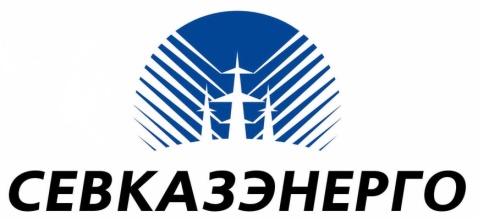 Акционерное общество«СЕВКАЗЭНЕРГО»№ п/пНаименование показателейЕдиница измеренияОтчет за 2016 год1Выработка электроэнергиимлн кВтч3207,92Отпуск теплоэнергии с коллекторовтыс. Гкал1904,63Собственные нуждымлн кВтч372,24Среднесписочная численность персоналачел.8135Доход от основной деятельностимлн тенге26 045,56Затраты (себестоимость, расходы периода)млн тенге19376,67Фин. результат от основной деятельности (по предварительным данным)млн тенге6668,88Фин. результат от реализации тепловой энергиимлн тенге-1169,3№ п/пНаименование показателейЕд. измеренияПредусмотрено 
в утвержденной тарифной смете на 2016гФактически сложившиеся показатели тарифной сметы 2016гОтклонение, %Причины отклонения1234567IЗатраты на производство товаров и предоставление услуг (работ) - всего тыс. тнг2 867 308,83 312 04115,51Материальные затраты, всего, в т. ч.тыс. тнг1 902 380,62 126 277,411,8в том числе 1.1Сырье и материалытыс. тнг25 087,428 489,913,6За счёт роста объёма оказываемых услуг и увеличения стоимости приобретаемых материалов1.2ГСМтыс. тнг9 001,015 815,675,7За счёт увеличения потребности в ГСМ1.3Топливотыс. тнг1 867 281,52 072 661,311,0- увеличение расхода угля на 51 тыс. тонн за счет роста отпуска тепловой энергии на 7,9% от предусмотренного в тарифе показателя;- увеличение прейскурантной стоимости угля на 87,3 млн тенге связано с увеличением расхода угля, а также с ростом цены 1 тонны. В тарифной составляющей стоимость 1 тонны угля равна 1700,9 тенге, тогда как фактически этот показатель в 2016 году составил 1711 тенге за тонну;- увеличение затрат на транспортировку угля на 115,7 млн тенге, что связано с увеличением расхода угля, а также с ростом тарифа за транспортировку с 1 326,6 тенге за тонну до 1 399,2 тенге за тоннув том числе - увеличение расхода угля на 51 тыс. тонн за счет роста отпуска тепловой энергии на 7,9% от предусмотренного в тарифе показателя;- увеличение прейскурантной стоимости угля на 87,3 млн тенге связано с увеличением расхода угля, а также с ростом цены 1 тонны. В тарифной составляющей стоимость 1 тонны угля равна 1700,9 тенге, тогда как фактически этот показатель в 2016 году составил 1711 тенге за тонну;- увеличение затрат на транспортировку угля на 115,7 млн тенге, что связано с увеличением расхода угля, а также с ростом тарифа за транспортировку с 1 326,6 тенге за тонну до 1 399,2 тенге за тонну1.3.1   Прейскурантная стоимость углятыс. тнг1 037 139,81 124 429,68,4- увеличение расхода угля на 51 тыс. тонн за счет роста отпуска тепловой энергии на 7,9% от предусмотренного в тарифе показателя;- увеличение прейскурантной стоимости угля на 87,3 млн тенге связано с увеличением расхода угля, а также с ростом цены 1 тонны. В тарифной составляющей стоимость 1 тонны угля равна 1700,9 тенге, тогда как фактически этот показатель в 2016 году составил 1711 тенге за тонну;- увеличение затрат на транспортировку угля на 115,7 млн тенге, что связано с увеличением расхода угля, а также с ростом тарифа за транспортировку с 1 326,6 тенге за тонну до 1 399,2 тенге за тонну1.3.2   Уголь, тоннтонн609 753,0660 769,88,4- увеличение расхода угля на 51 тыс. тонн за счет роста отпуска тепловой энергии на 7,9% от предусмотренного в тарифе показателя;- увеличение прейскурантной стоимости угля на 87,3 млн тенге связано с увеличением расхода угля, а также с ростом цены 1 тонны. В тарифной составляющей стоимость 1 тонны угля равна 1700,9 тенге, тогда как фактически этот показатель в 2016 году составил 1711 тенге за тонну;- увеличение затрат на транспортировку угля на 115,7 млн тенге, что связано с увеличением расхода угля, а также с ростом тарифа за транспортировку с 1 326,6 тенге за тонну до 1 399,2 тенге за тонну1.3.3   Стоимость транспортировки угля тыс. тнг808 909,4924 576,314,3- увеличение расхода угля на 51 тыс. тонн за счет роста отпуска тепловой энергии на 7,9% от предусмотренного в тарифе показателя;- увеличение прейскурантной стоимости угля на 87,3 млн тенге связано с увеличением расхода угля, а также с ростом цены 1 тонны. В тарифной составляющей стоимость 1 тонны угля равна 1700,9 тенге, тогда как фактически этот показатель в 2016 году составил 1711 тенге за тонну;- увеличение затрат на транспортировку угля на 115,7 млн тенге, что связано с увеличением расхода угля, а также с ростом тарифа за транспортировку с 1 326,6 тенге за тонну до 1 399,2 тенге за тоннув том числе - увеличение расхода угля на 51 тыс. тонн за счет роста отпуска тепловой энергии на 7,9% от предусмотренного в тарифе показателя;- увеличение прейскурантной стоимости угля на 87,3 млн тенге связано с увеличением расхода угля, а также с ростом цены 1 тонны. В тарифной составляющей стоимость 1 тонны угля равна 1700,9 тенге, тогда как фактически этот показатель в 2016 году составил 1711 тенге за тонну;- увеличение затрат на транспортировку угля на 115,7 млн тенге, что связано с увеличением расхода угля, а также с ростом тарифа за транспортировку с 1 326,6 тенге за тонну до 1 399,2 тенге за тонну1.3.4 АО " Каз Темир Жолы"тыс. тнг676 691,4771 747,114,0- увеличение расхода угля на 51 тыс. тонн за счет роста отпуска тепловой энергии на 7,9% от предусмотренного в тарифе показателя;- увеличение прейскурантной стоимости угля на 87,3 млн тенге связано с увеличением расхода угля, а также с ростом цены 1 тонны. В тарифной составляющей стоимость 1 тонны угля равна 1700,9 тенге, тогда как фактически этот показатель в 2016 году составил 1711 тенге за тонну;- увеличение затрат на транспортировку угля на 115,7 млн тенге, что связано с увеличением расхода угля, а также с ростом тарифа за транспортировку с 1 326,6 тенге за тонну до 1 399,2 тенге за тонну1.3.5          ЮУЖДтыс. тнг124 916,4135 727,58,7- увеличение расхода угля на 51 тыс. тонн за счет роста отпуска тепловой энергии на 7,9% от предусмотренного в тарифе показателя;- увеличение прейскурантной стоимости угля на 87,3 млн тенге связано с увеличением расхода угля, а также с ростом цены 1 тонны. В тарифной составляющей стоимость 1 тонны угля равна 1700,9 тенге, тогда как фактически этот показатель в 2016 году составил 1711 тенге за тонну;- увеличение затрат на транспортировку угля на 115,7 млн тенге, что связано с увеличением расхода угля, а также с ростом тарифа за транспортировку с 1 326,6 тенге за тонну до 1 399,2 тенге за тонну1.3.6Ж/д услугитыс. тнг7 301,617 101,7134,2- увеличение расхода угля на 51 тыс. тонн за счет роста отпуска тепловой энергии на 7,9% от предусмотренного в тарифе показателя;- увеличение прейскурантной стоимости угля на 87,3 млн тенге связано с увеличением расхода угля, а также с ростом цены 1 тонны. В тарифной составляющей стоимость 1 тонны угля равна 1700,9 тенге, тогда как фактически этот показатель в 2016 году составил 1711 тенге за тонну;- увеличение затрат на транспортировку угля на 115,7 млн тенге, что связано с увеличением расхода угля, а также с ростом тарифа за транспортировку с 1 326,6 тенге за тонну до 1 399,2 тенге за тонну1.3.7     Мазуттыс. тнг21 232,323 655,411,4- увеличение расхода угля на 51 тыс. тонн за счет роста отпуска тепловой энергии на 7,9% от предусмотренного в тарифе показателя;- увеличение прейскурантной стоимости угля на 87,3 млн тенге связано с увеличением расхода угля, а также с ростом цены 1 тонны. В тарифной составляющей стоимость 1 тонны угля равна 1700,9 тенге, тогда как фактически этот показатель в 2016 году составил 1711 тенге за тонну;- увеличение затрат на транспортировку угля на 115,7 млн тенге, что связано с увеличением расхода угля, а также с ростом тарифа за транспортировку с 1 326,6 тенге за тонну до 1 399,2 тенге за тонну1.3.8     Мазуттонн582,6697,619,7- увеличение расхода угля на 51 тыс. тонн за счет роста отпуска тепловой энергии на 7,9% от предусмотренного в тарифе показателя;- увеличение прейскурантной стоимости угля на 87,3 млн тенге связано с увеличением расхода угля, а также с ростом цены 1 тонны. В тарифной составляющей стоимость 1 тонны угля равна 1700,9 тенге, тогда как фактически этот показатель в 2016 году составил 1711 тенге за тонну;- увеличение затрат на транспортировку угля на 115,7 млн тенге, что связано с увеличением расхода угля, а также с ростом тарифа за транспортировку с 1 326,6 тенге за тонну до 1 399,2 тенге за тонну1.4 Энергиятыс. тнг1 010,79 310,6821,2- переосвоение по энергии связано с увеличением стоимости оказываемых услуг. В тарифе на 2016 год затраты на энергию утверждены на уровне 2015 года2 Расходы на оплату трудатыс. тнг131 392,0220 975,768,2Связано с превышением фактической среднемесячной заработной платы над предусмотренной в действующем тарифе в целях сдерживания массового оттока квалифицированного персоналав том числе Связано с превышением фактической среднемесячной заработной платы над предусмотренной в действующем тарифе в целях сдерживания массового оттока квалифицированного персонала2.1 Заработная плата производственного персоналатыс. тнг119 556,0201 046,168,2Связано с превышением фактической среднемесячной заработной платы над предусмотренной в действующем тарифе в целях сдерживания массового оттока квалифицированного персонала2.2Социальный налогтыс. тнг11 836,019 929,668,4Связано с превышением фактической среднемесячной заработной платы над предусмотренной в действующем тарифе в целях сдерживания массового оттока квалифицированного персонала3 Амортизация тыс. тнг488 179,0488 179,04.Ремонт, всего в т. ч.тыс. тнг201 783,0278 605,438,1За счет смещения графика ремонтных работ по причине несвоевременной поставки ТМЦ в предыдущих кварталах, что повлияло на распределение затрат на тепловую энергию4.1капитальный ремонт, не ведущий к увеличению стоимости основных фондовтыс. тнг70 548,071 408,11,2За счет смещения графика ремонтных работ по причине несвоевременной поставки ТМЦ в предыдущих кварталах, что повлияло на распределение затрат на тепловую энергию4.2      текущий ремонт  тыс. тнг131 235,0207 197,357,9За счет смещения графика ремонтных работ по причине несвоевременной поставки ТМЦ в предыдущих кварталах, что повлияло на распределение затрат на тепловую энергию5Прочие затраты производственного характера тыс. тнг143 574,2198 003,537,9в том числе 5.1подготовка кадровтыс. тнг540,0613,913,7Увеличение затрат связано с увеличением количества человек, проходящих подготовку, и стоимости услуг относительно утвержденных данных5.2поверка приборовтыс. тнг2277,02647,716,3Увеличение затрат связано с увеличением стоимости услуг относительно утвержденных данных5.3услуги РГП "Казводхоз"тыс. тнг579,0618,16,8отклонения связаны с изменениями объема и стоимости оказываемых услуг5.4услуги автотранспортных предприятийтыс. тнг48531,345499,7-6,2отклонения связаны с изменениями объема и стоимости оказываемых услуг5.5демеркуризация ртутьсодержащих ламптыс. тнг26,023,1-11,2отклонения связаны с изменениями объема и стоимости оказываемых услуг5.6Услуги дезостанциитыс. тнг194,5197,61,6отклонения связаны с изменениями объема и стоимости оказываемых услуг5.7Услуги по вывозу мусоратыс. тнг1465,51323,8-9,7отклонения связаны с изменениями объема и стоимости оказываемых услуг5.8Услуги пожарной охранытыс. тнг3048,23090,61,4отклонения связаны с изменениями объема и стоимости оказываемых услуг5.9Услуги пассажирского транспортатыс. тнг4134,64569,210,5отклонения связаны с изменениями объема и стоимости оказываемых услуг5.10Услуги охранытыс. тнг12136,212687,94,5отклонения связаны с изменениями объема и стоимости оказываемых услуг5.11Услуги связитыс. тнг93,2106,414,2отклонения связаны с изменениями объема и стоимости оказываемых услуг5.12Аренда землитыс. тнг2670,02794,94,75.13Налоги ( плата за выбросы)тыс. тнг52860,0104624,097,9За счёт увеличения объёма отпуска тепловой энергии и повышения ставок на эмиссии в окружающую среду5.14Охрана трудатыс. тнг6336,09484,349,7Переосвоение связано с ростом цен на спец. одежду, спец. обувь, защитные средства и спец. жиры5.15Вода и канализациятыс. тнг6841,07819,814,3Увеличение затрат связано с ростом тарифов. В утверждённом тарифе 235,062 тенге/м куб. по факту 356,28 тенге/м куб. (утверждён с 01.12.2013г.)5.16Плата в бюджет за водутыс. тнг573,5473,2-17,55.17Плата за РЧСтыс. тнг10,427,3162,5Увеличение связано с ростом МРП относительно утверждённого, так же с увеличением коэффициента распределения затрат на тепловую энергию5.18Комплектующие к орг. техникетыс. тнг745,9840,912,7За счёт увеличения стоимости закупаемых товаров5.19Канцелярские  расходытыс. тнг511,9561,19,6За счёт увеличения стоимости закупаемых товаровIIРасходы периода - всего тыс. тнг141556,7242637,471,46 Общие и административные расходы      тыс. тнг141556,7242637,471,4в том числе 6.1   Оплата труда:тыс. тнг40544,0102151,9152,0Связано с превышением фактической среднемесячной заработной платы над предусмотренной в действующем тарифе в целях сдерживания массового оттока квалифицированного персоналав том числе Связано с превышением фактической среднемесячной заработной платы над предусмотренной в действующем тарифе в целях сдерживания массового оттока квалифицированного персонала6.1.1Административный персоналтыс. тнг36632,084849,4131,6Связано с превышением фактической среднемесячной заработной платы над предусмотренной в действующем тарифе в целях сдерживания массового оттока квалифицированного персонала6.1.2Рабочие управлениятыс. тнг2908,014781,3408,3Связано с превышением фактической среднемесячной заработной платы над предусмотренной в действующем тарифе в целях сдерживания массового оттока квалифицированного персонала6.1.3Здравпункттыс. тнг1004,02521,2151,1Связано с превышением фактической среднемесячной заработной платы над предусмотренной в действующем тарифе в целях сдерживания массового оттока квалифицированного персонала6.2   Социальный налог, соц. страхованиетыс. тнг4013,510155,6153,0Связано с превышением фактической среднемесячной заработной платы над предусмотренной в действующем тарифе в целях сдерживания массового оттока квалифицированного персоналав том числе Связано с превышением фактической среднемесячной заработной платы над предусмотренной в действующем тарифе в целях сдерживания массового оттока квалифицированного персонала6.2.1Административный персоналтыс. тнг3626,58428,8132,4Связано с превышением фактической среднемесячной заработной платы над предусмотренной в действующем тарифе в целях сдерживания массового оттока квалифицированного персонала6.2.2Рабочие управлениятыс. тнг288,01478,1413,2Связано с превышением фактической среднемесячной заработной платы над предусмотренной в действующем тарифе в целях сдерживания массового оттока квалифицированного персонала6.2.3Здравпункттыс. тнг99,0248,7151,2Связано с превышением фактической среднемесячной заработной платы над предусмотренной в действующем тарифе в целях сдерживания массового оттока квалифицированного персонала6.3Налоговые платежитыс. тнг52284,158840,212,5Основной причиной переосвоения является рост расходов по налогу на имущество в связи с вводом основных средствв том числе Основной причиной переосвоения является рост расходов по налогу на имущество в связи с вводом основных средств6.3.1   Налог на имуществотыс. тнг49942,056441,613,0Основной причиной переосвоения является рост расходов по налогу на имущество в связи с вводом основных средств6.3.2   Налог на транспорттыс. тнг41,426,4-36,2Основной причиной переосвоения является рост расходов по налогу на имущество в связи с вводом основных средств6.3.3   Аренда землитыс. тнг2032,52098,33,2Основной причиной переосвоения является рост расходов по налогу на имущество в связи с вводом основных средств6.3.4   Прочие налогитыс. тнг268,2273,92,1Основной причиной переосвоения является рост расходов по налогу на имущество в связи с вводом основных средств6.4Прочие расходытыс. тнг44715,171489,759,96.4.1Командировочныетыс. тнг1492,04845,6224,8Увеличение затрат связано с ростом стоимости услуг относительно утверждённых в тарифе данных6.4.2Расходы на периодическую печатьтыс. тнг354,0362,82,56.4.3Коммунальные услугитыс. тнг3272,63661,911,9Основной причиной роста затрат является увеличение тарифов на воду и канализацию6.4.4Услуги связитыс. тнг1687,51647,0-2,46.4.5Услуги банкатыс. тнг5041,019293,6282,7За счёт увеличения количества банковских операций6.4.6 Амортизациятыс. тнг15008,015008,06.4.7Услуги аудитатыс. тнг1251,04495,7259,4Увеличение затрат связано с ростом стоимости услуг относительно утверждённых в тарифе данных6.4.8Услуги автотранспортных предприятийтыс. тнг3852,73707,4-3,86.4.9Услуги пожарной охранытыс. тнг376,6376,60,06.4.10Услуги охранытыс. тнг1157,61239,07,0Увеличение затрат связано с ростом стоимости услуг относительно утверждённых в тарифе данных6.4.11Услуги пассажирского транспортатыс. тнг1466,81692,915,4Увеличение затрат связано с ростом стоимости услуг относительно утверждённых в тарифе данных6.4.12Услуги  дезостанциитыс. тнг0,00,06.4.13Услуги по вывозу мусоратыс. тнг260,2211,1-18,9Уменьшение связано со снижением количества оказываемых услуг, а также с изменением распределения затрат на тепловую энергию6.4.14Комплектующие к орг. техникетыс. тнг0,00,06.4.15Канцелярские  расходытыс. тнг2183,61873,3-14,2Уменьшение связано со снижением количества закупаемых товаров, а также с изменением распределения затрат на тепловую энергию6.4.16Содержание зданий, сооруженийтыс. тнг832,04004,3381,36.4.17 Подготовка кадровтыс. тнг783,0672,7-14,1Уменьшение связано со снижением количества оказываемых услуг, а также с изменением распределения затрат на тепловую энергию6.4.18Расходы по охране трудатыс. тнг1637,11802,010,1Переосвоение связано с ростом цен на спец. одежду, спец. обувь, защитные средства и спец. жиры6.4.19Износ по нематериальным активам тыс. тнг102,0212,7108,5Переосвоение связано с вводом новых активов (лицензионные соглашения)6.4.20Услуги по страхованию ГПОтыс. тнг1703,02842,466,9Увеличение затрат связано с ростом стоимости услуг относительно утверждённых в тарифе данных6.4.21Услуги СМИ на размещение объявлений производственного характератыс. тнг401,0823,6105,4Увеличение затрат связано с ростом стоимости услуг относительно утверждённых в тарифе данных6.4.22Услуги библиотекитыс. тнг0,00,06.4.23Энергоаудит энергосбережения и повышение энергоэффективноститыс. тнг0,00,06.4.24Информационное обеспечение (АО "НаЦЭкС")тыс. тнг0,00,06.4.25Услуги почтытыс. тнг448,0461,02,96.4.26Услуги нотариальныетыс. тнг40,178,194,8За счёт увеличения объёма оказываемых услуг6.4.27Услуги по ведению реестратыс. тнг43,0398,9827,7За счёт увеличения объёма оказываемых услуг6.4.28Услуги стандартизации и метрологиитыс. тнг17,828,861,8Увеличение затрат связано с ростом стоимости услуг относительно утверждённых в тарифе данных6.4.29 Содержание здравпункта ( за минусом затр. по з/п, с/нал, обяз. Стр., коммунальных усл., амортизации)тыс. тнг105,0549,7423,5Увеличение затрат связано с ростом стоимости услуг относительно утверждённых в тарифе данных6.4.30Проведение верификации отчетов инвентаризации парниковых газов с оформлением сопутствующих документов тыс. тнг1 164,71 164,70,06.4.31Расходы по техдокументациитыс. тнг34,835,93,2III Всего затрат на предоставление услуг тыс. тнг3 008 865,53 554 678,418,1IVДУП без КПНтыс. тнг164 613,0-171 943,5-204,5VРегулируемая база задействованных активов (РБА)тыс. тнг10 670 904,015 648 409,246,6VIВсего доходовтыс. тнг3 173 478,53 382 734,97,4VIIОбъем оказываемых  услугтыс. Гкал1764,8491904,5657,9IXТариф ( цена, ставка сбора) без НДСтенге/Гкал1 798,16с 01.01.2016 - 1783,32; с 04.08.2016 - 1798,16В соответствии с приказом РГУ "ДКРЕМ и ЗК Министерства национальной экономики РК по СКО № 152-ОД от 24 ноября 2015 года "Об утверждении предельного уровня тарифа и тарифной сметы на услугу по производству тепловой энергии АО "СЕВКАЗЭНЕРГО" на долгосрочный период с 01 января 2016 года по 31 декабря 2020 года" был утверждён тариф на 1 января 2016 года в размере 1783,32  тенге/Гкал без НДС. В соответствии с приказом РГУ "ДКРЕМ и ЗК Министерства национальной экономики РК по СКО № 57-ОД от 29 июля 2016 года  "Об утверждении тарифной сметы в качестве чрезвычайной регулирующей меры на услугу по производству тепловой энергии АО "СЕВКАЗЭНЕРГО" на период с 05 августа 2016 года по 31 декабря 2016 года" был утверждён тариф с 05 августа 2016 года в размере 1798,16 тенге/Гкал без НДС